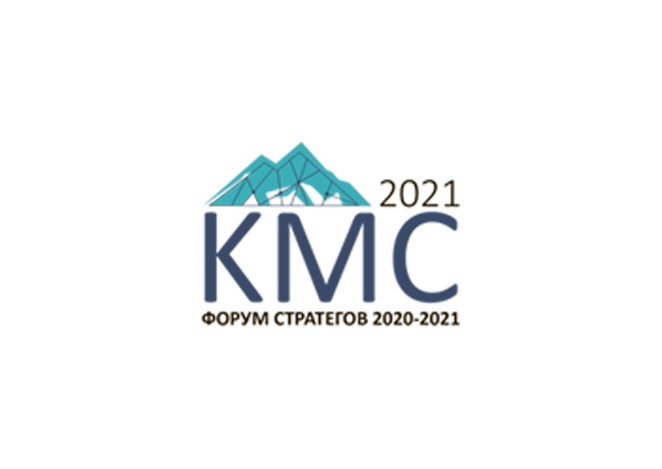 Рекомендуемая структура пояснительной записки Записка фокусируется на описании системы управления реализацией стратегии, описании хода ее реализации и на конкретных результатах ее реализации.Название разделаПоясненияОБЩИЕ СВЕДЕНИЯОБЩИЕ СВЕДЕНИЯ1. Название муниципального образования2. Численность населенияКоличество человек на 01.01.20213. Список высших должностных лиц муниципального образования за период с 2016 г. по настоящий момент (ФИО, период руководства).А. КРАТКОЕ ОПИСАНИЕ СТРАТЕГИИ МУНИЦИПАЛЬНОГО ОБРАЗОВАНИЯА. КРАТКОЕ ОПИСАНИЕ СТРАТЕГИИ МУНИЦИПАЛЬНОГО ОБРАЗОВАНИЯ1. Название2. Год утверждения и год последней актуализации Стратегии3. Период действия4. ОбъемКоличество страниц5. СтатусКем и когда утверждена Стратегия6. Главная идеяКраткая формулировка сути Стратегии, до 1 500 знаков7. СценарииНаличие сценариев и их названия (при наличии)8. МиссияФормулировка миссии (при наличии)9. Главная цельФормулировка цели10. Приоритеты и основные направленияПеречень приоритетов и основных направлений11. Цели, задачи, мероприятия (меры)Количество целей, количество задач, количество мероприятий (мер)12. Крупные (флагманские) проектыПеречень крупных проектов13. Механизмы реализацииПеречень механизмов реализации14. Индикаторы реализацииПеречень индикаторов, привязаны ли они к целям и/или задачам15. План мероприятийВ случае наличия – название нормативного правового акта, которым утвержден План мероприятийБ. СВЕДЕНИЯ О ПРОЦЕССЕ РАЗРАБОТКИ СТРАТЕГИИ МУНИЦИПАЛЬНОГО ОБРАЗОВАНИЯБ. СВЕДЕНИЯ О ПРОЦЕССЕ РАЗРАБОТКИ СТРАТЕГИИ МУНИЦИПАЛЬНОГО ОБРАЗОВАНИЯ1. Подразделение, ответственное за разработкуНазвание2. Организация – внешний консультант (при наличии)Название3. Были ли созданы структуры стратегического планирования?Перечень структур4. Принимали ли реальное участие в разработке стейкхолдеры: региональные органы власти, подразделения местной администрации, представители поселений, входящих в состав муниципальных районов, представители бизнеса, научно-экспертного сообщества и общественных организаций?Количество и виды стейкхолдеров, принимавших участие в разработке Стратегии, а также формы их участия 5. Было ли и как организовано участие других (смежных, соседних) муниципальных образований в разработке Стратегии?Описание процедур участия поселений в разработке Стратегии района6. Было ли и как организовано общественное участие?Перечень использованных форм (публичные слушания, семинары, Интернет-сайт и пр.), количество проведенных мероприятий каждой формы с численностью аудитории В. СВЕДЕНИЯ О СИСТЕМЕ УПРАВЛЕНИЯ РЕАЛИЗАЦИЕЙ И ПРОЦЕССЕ РЕАЛИЗАЦИИ СТРАТЕГИИ В. СВЕДЕНИЯ О СИСТЕМЕ УПРАВЛЕНИЯ РЕАЛИЗАЦИЕЙ И ПРОЦЕССЕ РЕАЛИЗАЦИИ СТРАТЕГИИ 1.Оргструкутры Название подразделений, ответственных за реализацию Стратегии и за мониторинг результатов2. Отчеты о реализацииБыли ли подготовлены отчеты по текущим результатам реализации Стратегии? Были ли эти отчеты презентованы заинтересованным лицам?3. Участие населения и стейкхолдеровУдается ли обеспечивать связь с населением и стейкхолдерами в процессе реализации?4. Результаты реализации стратегических направлений и мероприятийМожно ли зафиксировать результаты, непосредственно связанные с реализацией стратегических направлений и мероприятий Стратегии (сколько, какие)? Совпадают ли фактически достигнутые результаты с индикаторами, проектами, мероприятиями и т.д., заложенными в текст Стратегии (приведите краткую справку)?5. Механизмы реализацииКаким образом удается обеспечивать реализацию проектов, мер и мероприятий, заложенных в Стратегию?6. Влияние COVID-19Каким образом на реализации Стратегии отразился кризис, связанный с пандемией COVID-19? Были ли предусмотрены механизмы, позволившие учитывать и смягчать шоки и управлять изменениями в кризисной ситуации?7. Взаимосвязь с финансовыми документамиКаким образом удается обеспечивать согласованность с документами финансового планирования?8. Реализация флагманских проектовНаходятся ли на данный момент флагманские проекты в процессе реализации?9. Устойчивость стратегического планированияКаким образом обеспечивается выполнение принципа преемственности и непрерывности («устойчивости») стратегического планирования в МО? (Предполагается, что разработка и реализация документов стратегического планирования должна осуществляться последовательно, с учетом результатов реализации ранее принятых документов и с учетом этапов их реализации.)10. Механизм обратной связи и управления изменениямиБыл ли выстроен механизм обратной связи и управления изменениями, обеспечивающий оценку хода реализации стратегии (на основе данных мониторинга), контроль и (при необходимости) проведение корректирующих мероприятий? Кратко опишите данный механизм или приведите его схему11. Проекты вне стратегииРеализуются ли в МО иные стратегические проекты, не учтенные в стратегическом документе? Удается ли учитывать новые идеи и проекты и обеспечивать их согласованность со Стратегией?12. Актуализация стратегииАктуализировалась ли Стратегия? Планируется ли ее актуализация в дальнейшем?13. Список НПА, обеспечивающих реализацию СтратегииПрикладывается перечень НПА (название документа, номер и дата утверждения)